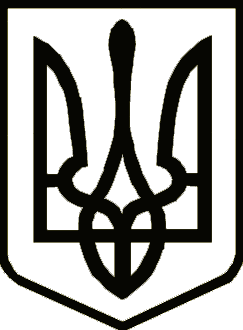 Україна	                  СРІБНЯНСЬКА СЕЛИЩНА РАДАРОЗПОРЯДЖЕННЯПро створення тимчасових робочих місцьКеруючись пунктом 20 частини четвертої статті 42 та пунктом 8 статті 59 Закону України «Про місцеве самоврядування в Україні», відповідно до Договору про організацію та фінансування суспільно корисних робіт Прилуцької філії Чернігівського обласного центру зайнятості від 16.05.2023  №57 (далі – Договір), зобов`язую:1. СТВОРИТИ 16 (шістнадцять) тимчасових робочих місць  на умовах повного робочого часу за професією (спеціальністю) підсобний робітник для виконання суспільно корисних робіт, з 18.05.2023 по 31.05.2023 року.        2. ПРОВЕСТИ, згідно п.2.1.3 та п.2.1.4 Договору, роботу по оформленню відповідних документів на безробітних, направлених Прилуцькою філією Чернігівського обласного центру зайнятості на суспільно корисні роботи.        3. НАДАВАТИ щомісячно, до 3 числа місяця наступного за місяцем, у якому проводилися суспільно корисні роботи, довідку про виконання суспільно корисних робіт, за формою, що є додатком 3 до Договору.4. ОРГАНІЗУВАТИ проведення інструктажу з техніки безпеки, пожежної безпеки та промислової санітарії тимчасово прийнятим підсобним робітникам, забезпечити необхідними засобами і безпечними умовами праці.5. Контроль за виконанням даного розпорядження покласти на першого заступника селищного голови Віталія ЖЕЛІБУ.Селищний голова 	                                                        Олена ПАНЧЕНКО0  17 травня2023 року    смт Срібне			      №70